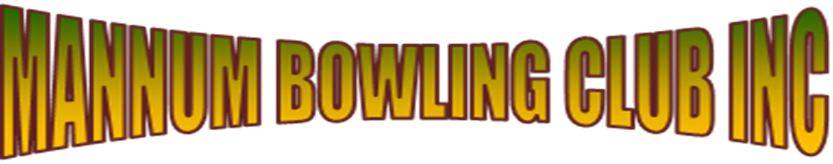 Social Summer BowlsFirst HalfCommencing 2nd November 2017 – 14th December 2017Second HalfRecommencing Thursday 1st February 2018 - Thursday 8th March 2018$5 per personRegistration by 6:30pmClub - 8569 1499Marlene Davies - 0427 701 090Play commences 7:00pmSupper available at a small charge at half timePLEASE NOTE: bowling shoes, or flat soled shoes (no heels)Come along and enjoy the social atmosphereNo bowling experience needed